ΠΕΡΙΛΗΠΤΙΚΗ ΔΙΑΚΗΡΥΞΗΟ ΔΗΜΑΡΧΟΣ ΖΑΚΥΝΘΟΥΠΡΟΚΗΡΥΣΣΕΙΔημόσιο Ανοικτό Ηλεκτρονικό διαγωνισμό μέσω της διαδικασίας ηλεκτρονικής ανάθεσης, με σφραγισμένες προσφορές και με κριτήριο κατακύρωσης την πλέον συμφέρουσα από οικονομικής άποψης προσφορά για την πράξη: «ΠΡΟΜΗΘΕΙΑ ΕΞΟΠΛΙΣΜΟΥ ΓΙΑ ΤΗΝ ΕΠΕΞΕΡΓΑΣΙΑ ΤΩΝ ΑΠΟΡΡΙΜΜΑΤΩΝ ΖΑΚΥΝΘΟΥ» σύμφωνα με την Υ.Π. 11389/93 ΕΚΠΟΤΑΗ συνολική πράξη αποτελείται :«ΠΡΟΜΗΘΕΙΑ ΕΞΟΠΛΙΣΜΟΥ ΓΙΑ ΤΗΝ ΕΠΕΞΕΡΓΑΣΙΑ ΤΩΝ ΑΠΟΡΡΙΜΜΑΤΩΝ ΖΑΚΥΝΘΟΥ»Στο διαγωνισμό θα γίνονται δεκτές διακριτές προσφορές για μία ή περισσότερες ΟΜΑΔΕΣ της πράξης. Δεν γίνονται δεκτές και απορρίπτονται οι προσφορές που αντιμετωπίζουν ενιαία το σύνολο της πράξης, αλλά και οι προσφορές που αντιμετωπίζουν τμηματικά την προμήθεια  της ομάδας.Η εγγύηση συμμετοχής στο Διαγωνισμό είναι δύο επί τοις εκατό (2%) επί του ενδεικτικού προϋπολογισμού άνευ Φ.Π.Α. ήτοι :Η προμήθεια του ως άνω εξοπλισμού είναι το υποέργο 2 της με αριθμ. πρωτ ΣΑΕΠ022 Τροπ (0) της 30-12-2014 απόφαση του Υπουργείου Ανάπτυξης και Ανταγωνιστικότητας (ΑΔΑ: Β8ΕΧΦ-ΦΕΣ) με την οποία εγκρίθηκε η ένταξη στο ΠΔΕ 2014, του έργου: «ΠΡΟΜΗΘΕΙΑ ΜΗΧΑΝΟΛΟΓΙΚΟΥ ΕΞΟΠΛΙΣΜΟΥ ΓΙΑ ΤΗΝ ΜΕΤΑΒΑΤΙΚΗ ΠΕΡΙΟΔΟ ΕΠΕΞΕΡΓΑΣΙΑΣ ΑΠΟΡΡΙΜΜΑΤΩΝ ΖΑΚΥΝΘΟΥ ΚΑΙ ΠΡΟΜΗΘΕΙΑ ΜΗΧΑΝΟΛΟΓΙΚΟΥ ΕΞΟΠΛΙΣΜΟΥ ΓΙΑ ΤΗΝ ΜΕΤΑΒΑΤΙΚΗ ΚΑΤΑΣΚΕΥΗ ΣΤΕΓΑΣΤΡΟΥ ΑΠΟΘΗΚΕΥΣΗΣ ΔΕΜΑΤΟΠΟΙΗΜΕΝΩΝ ΑΝΑΚΥΚΛΩΣΙΜΩΝ ΥΛΙΚΩΝ ΣΤΟ ΚΔΑΥ ΖΑΚΥΝΘΟΥ» με                                Κ.Ε. 2014ΕΠ02200003, προϋπολογισμού 2.450.000,00€.Για την συμμετοχή στο διαγωνισμό οι ενδιαφερόμενοι οικονομικοί φορείς απαιτείται να διαθέτουν ψηφιακή υπογραφή, χορηγούμενη από πιστοποιημένη αρχή παροχής ψηφιακής υπογραφής και να εγγραφούν στο ηλεκτρονικό σύστημα (Ε.Σ.Η.ΔΗ.Σ. - Διαδικτυακή πύλη www.promitheus.gov.gr ). Δικαίωμα συμμετοχής στο διαγωνισμό έχουν :α)  τα φυσικά ή νομικά πρόσωπαβ)  ενώσεις προμηθευτών που υποβάλουν κοινή προσφοράγ)  συνεταιρισμοίδ)  κοινοπραξίες προμηθευτών Οι ενώσεις / κοινοπραξίες δεν υποχρεούνται να λαμβάνουν ορισμένη νομική μορφή προκειμένου να υποβάλουν την προσφορά.Το σύνολο των τευχών του διαγωνισμού, σε ηλεκτρονική μορφή, φέρον ψηφιακή υπογραφή, ευρίσκεται αναρτημένο στην Διαδικτυακή πύλη www.promitheus.gov.gr  του Ε.Σ.Η.Δ.Η.Σ., και είναι το μόνο έγκυρο σύνολο τευχών. Το σύνολο των τευχών του διαγωνισμού θα βρίσκεται επιπλέον αναρτημένο στην ιστοσελίδα του Δήμου στην διεύθυνση: http://www.zakynthos.gov.gr από την ημερομηνία δημοσίευσης της προκήρυξης στην Επίσημη Εφημερίδα της Ευρωπαϊκής Ένωσης. Αρμόδιος Υπάλληλος : Διονύσιος Τουρκάκης Μηχ. Τ.Ε. Έργων ΥποδομήςΔιεύθυνση : Βανάτο ΖακύνθουΤ.Κ. : 29100 ΖΑΚΥΝΘΟΣΤηλ.:  26953 60920 Fax  : 26953 60924E-mail : dionisis.tourkakis@1280.syzefxis.gov.grΟι υποψήφιοι προμηθευτές μπορούν να ζητήσουν συμπληρωματικές πληροφορίες ή διευκρινίσεις για το περιεχόμενο της παρούσας διακήρυξης.Τα ανωτέρω αιτήματα υποβάλλονται ηλεκτρονικά στο δικτυακό τόπο του συγκεκριμένου διαγωνισμού μέσω της Διαδικτυακής πύλης www.promitheus.gov.gr, του Ε.Σ.Η.ΔΗ.Σ. και φέρουν ψηφιακή υπογραφή.Αιτήματα παροχής πληροφοριών υποβάλλονται από εγγεγραμμένους Προμηθευτές. Μετά την παρέλευση της καταληκτικής ημερομηνίας και ώρας, δεν υπάρχει η δυνατότητα υποβολής προσφοράς στο Σύστημα.Ο χρόνος υποβολής της προσφοράς και οποιαδήποτε ηλεκτρονική επικοινωνία μέσω του Συστήματος βεβαιώνεται αυτόματα από το Σύστημα με υπηρεσίες χρονοσήμανσης σύμφωνα με τα οριζόμενα στην παρ.3 του άρθρου 6 του Ν.4155/13 και το άρθρο 6 της ΥΑ Π1-2390/2013 «Τεχνικές λεπτομέρειες και διαδικασίες λειτουργίας του Εθνικού Συστήματος Ηλεκτρονικών Δημοσίων Συμβάσεων (Ε.Σ.Η.ΔΗ.Σ.)». Η υποβολή εντύπων, όπου αυτή απαιτηθεί, θα γίνεται στη διεύθυνση:Δήμος Ζακύνθου  Πλατεία Σολωμού 1 , 29100 , Ζάκυνθος Οι προσφορές που θα υποβληθούν από τους διαγωνιζόμενους ισχύουν και δεσμεύουν αυτούς για χρονικό διάστημα έξι (6) μηνών από την επομένη της ημερομηνίας ηλεκτρονικής αποσφράγισης των προσφορών με δυνατότητα παράτασης άλλων έξι (6) μηνών.Ο χρόνος παράδοσης των υπό προμήθεια ειδών ορίζεται σε 75 ημερολογιακές ημέρες από την υπογραφή της Σύμβασης.ΟΔΗΜΑΡΧΟΣ ΖΑΚΥΝΘΟΥΠΑΥΛΟΣ ΚΟΛΟΚΟΤΣΑΣ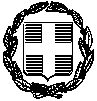 ΕΛΛΗΝΙΚΗ ΔΗΜΟΚΡΑΤΙΑΔΗΜΟΣ ΖΑΚΥΝΘΟΥΠΛΑΤΕΙΑ ΣΟΛΩΜΟΥ 1ΤΚ 29100ΖΑΚΥΝΘΟΣΗΜΕΡΟΜΗΝΙΑ : 24 ΝΟΕΜΒΡΙΟΥ 2015ΑΡΙΘΜ. ΠΡΩΤ. : 41040ΑΡΙΘΜ. ΜΕΛΕΤΗΣ : 59 / 2015Α/ΑΠΕΡΙΓΡΑΦΗΜ.Μ.ΤΙΜΗ ΜΟΝΑΔΑΣΠΟΣΟΤΗΤΑΜΕΡΙΚΗ ΔΑΠΑΝΗΣΥΝΟΛΟΟΜΑΔΑ Α: ΖΥΓΙΣΗ ΑΠΟΡΡΙΜΜΑΤΩΝΟΜΑΔΑ Α: ΖΥΓΙΣΗ ΑΠΟΡΡΙΜΜΑΤΩΝΟΜΑΔΑ Α: ΖΥΓΙΣΗ ΑΠΟΡΡΙΜΜΑΤΩΝΟΜΑΔΑ Α: ΖΥΓΙΣΗ ΑΠΟΡΡΙΜΜΑΤΩΝΟΜΑΔΑ Α: ΖΥΓΙΣΗ ΑΠΟΡΡΙΜΜΑΤΩΝΟΜΑΔΑ Α: ΖΥΓΙΣΗ ΑΠΟΡΡΙΜΜΑΤΩΝΑ1Γεφυροπλάστιγγατεμ.12.000,00112.000,0012.000,00ΟΜΑΔΑ Β: ΟΙΚΙΣΚΟΣ ΜΟΝΑΔΑΣΟΜΑΔΑ Β: ΟΙΚΙΣΚΟΣ ΜΟΝΑΔΑΣΟΜΑΔΑ Β: ΟΙΚΙΣΚΟΣ ΜΟΝΑΔΑΣΟΜΑΔΑ Β: ΟΙΚΙΣΚΟΣ ΜΟΝΑΔΑΣΟΜΑΔΑ Β: ΟΙΚΙΣΚΟΣ ΜΟΝΑΔΑΣΟΜΑΔΑ Β: ΟΙΚΙΣΚΟΣ ΜΟΝΑΔΑΣΒ1Οικίσκος γραφείωντεμ.7.500,0017.500,007.500,00ΟΜΑΔΑ Γ: ΚΙΝΗΤΟ ΚΔΑΥΟΜΑΔΑ Γ: ΚΙΝΗΤΟ ΚΔΑΥΟΜΑΔΑ Γ: ΚΙΝΗΤΟ ΚΔΑΥΟΜΑΔΑ Γ: ΚΙΝΗΤΟ ΚΔΑΥΟΜΑΔΑ Γ: ΚΙΝΗΤΟ ΚΔΑΥΟΜΑΔΑ Γ: ΚΙΝΗΤΟ ΚΔΑΥΓ1Κινητό κέντρο χειροδιαλογής ανακυ-κλώσιμων υλικών τεμ.65.000,00165.000,0065.000,00ΟΜΑΔΑ Δ: ΕΠΕΞΕΡΓΑΣΙΑ ΥΓΡΩΝ ΑΠΟΒΛΗΤΩΝΟΜΑΔΑ Δ: ΕΠΕΞΕΡΓΑΣΙΑ ΥΓΡΩΝ ΑΠΟΒΛΗΤΩΝΟΜΑΔΑ Δ: ΕΠΕΞΕΡΓΑΣΙΑ ΥΓΡΩΝ ΑΠΟΒΛΗΤΩΝΟΜΑΔΑ Δ: ΕΠΕΞΕΡΓΑΣΙΑ ΥΓΡΩΝ ΑΠΟΒΛΗΤΩΝΟΜΑΔΑ Δ: ΕΠΕΞΕΡΓΑΣΙΑ ΥΓΡΩΝ ΑΠΟΒΛΗΤΩΝΟΜΑΔΑ Δ: ΕΠΕΞΕΡΓΑΣΙΑ ΥΓΡΩΝ ΑΠΟΒΛΗΤΩΝΔ1Compact μονάδα επεξεργασίας υγρών αποβλήτωντεμ.40.000,00140.000,0040.000,00Δ2Πλυστικό Μηχάνηματεμ.6.000,0016.000,006.000,00ΟΜΑΔΑ Ε: ΕΞΟΠΛΙΣΜΟΣ ΕΠΕΞΕΡΓΑΣΙΑΣ ΑΠΟΡΡΙΜΜΑΤΩΝΟΜΑΔΑ Ε: ΕΞΟΠΛΙΣΜΟΣ ΕΠΕΞΕΡΓΑΣΙΑΣ ΑΠΟΡΡΙΜΜΑΤΩΝΟΜΑΔΑ Ε: ΕΞΟΠΛΙΣΜΟΣ ΕΠΕΞΕΡΓΑΣΙΑΣ ΑΠΟΡΡΙΜΜΑΤΩΝΟΜΑΔΑ Ε: ΕΞΟΠΛΙΣΜΟΣ ΕΠΕΞΕΡΓΑΣΙΑΣ ΑΠΟΡΡΙΜΜΑΤΩΝΟΜΑΔΑ Ε: ΕΞΟΠΛΙΣΜΟΣ ΕΠΕΞΕΡΓΑΣΙΑΣ ΑΠΟΡΡΙΜΜΑΤΩΝΟΜΑΔΑ Ε: ΕΞΟΠΛΙΣΜΟΣ ΕΠΕΞΕΡΓΑΣΙΑΣ ΑΠΟΡΡΙΜΜΑΤΩΝΕ1Σχίστης σάκων – αναμίκτης – ομογενοποιητής απορριμμάτωντεμ.175.000,001175.000,00175.000,00Ε2Κλαδοθρυμματιστήςτεμ.40.000,00140.000,0040.000,00Ε3Κόσκινο διαχωρισμού τεμ.185.000,001185.000,00185.000,00ΟΜΑΔΑ ΣΤ: ΕΞΟΠΛΙΣΜΟΣ ΑΕΡΟΒΙΑΣ ΚΟΜΠΟΣΤΟΠΟΙΗΣΗΣΟΜΑΔΑ ΣΤ: ΕΞΟΠΛΙΣΜΟΣ ΑΕΡΟΒΙΑΣ ΚΟΜΠΟΣΤΟΠΟΙΗΣΗΣΟΜΑΔΑ ΣΤ: ΕΞΟΠΛΙΣΜΟΣ ΑΕΡΟΒΙΑΣ ΚΟΜΠΟΣΤΟΠΟΙΗΣΗΣΟΜΑΔΑ ΣΤ: ΕΞΟΠΛΙΣΜΟΣ ΑΕΡΟΒΙΑΣ ΚΟΜΠΟΣΤΟΠΟΙΗΣΗΣΟΜΑΔΑ ΣΤ: ΕΞΟΠΛΙΣΜΟΣ ΑΕΡΟΒΙΑΣ ΚΟΜΠΟΣΤΟΠΟΙΗΣΗΣΟΜΑΔΑ ΣΤ: ΕΞΟΠΛΙΣΜΟΣ ΑΕΡΟΒΙΑΣ ΚΟΜΠΟΣΤΟΠΟΙΗΣΗΣΣΤ1Σύστημα αερόβιας επεξεργασίας του οργανικού κλάσματος των αποβλήτων σε σάκουςτεμ.100.000,001100.000,00100.000,00ΟΜΑΔΑ Ζ: ΚΑΔΟΙ ΣΥΛΛΟΓΗΣ ΒΙΟΑΠΟΒΛΗΤΩΝΟΜΑΔΑ Ζ: ΚΑΔΟΙ ΣΥΛΛΟΓΗΣ ΒΙΟΑΠΟΒΛΗΤΩΝΟΜΑΔΑ Ζ: ΚΑΔΟΙ ΣΥΛΛΟΓΗΣ ΒΙΟΑΠΟΒΛΗΤΩΝΟΜΑΔΑ Ζ: ΚΑΔΟΙ ΣΥΛΛΟΓΗΣ ΒΙΟΑΠΟΒΛΗΤΩΝΟΜΑΔΑ Ζ: ΚΑΔΟΙ ΣΥΛΛΟΓΗΣ ΒΙΟΑΠΟΒΛΗΤΩΝΟΜΑΔΑ Ζ: ΚΑΔΟΙ ΣΥΛΛΟΓΗΣ ΒΙΟΑΠΟΒΛΗΤΩΝΖ1Κάδοι χωριστής συλλογής βιοαποβλή-των 1.100ΛΙΤ.τεμ.18021037.800,0037.800,00Ζ2Κάδοι χωριστής συλλογής βιοαποβλή-των 240ΛΙΤ.τεμ.4735016.450,0016.450,00ΑΘΡΟΙΣΜΑΑΘΡΟΙΣΜΑΑΘΡΟΙΣΜΑΑΘΡΟΙΣΜΑΑΘΡΟΙΣΜΑ684.750,00 Φ.Π.Α. (23%) Φ.Π.Α. (23%) Φ.Π.Α. (23%) Φ.Π.Α. (23%) Φ.Π.Α. (23%)157.492,50ΓΕΝΙΚΟ ΣΥΝΟΛΟΓΕΝΙΚΟ ΣΥΝΟΛΟΓΕΝΙΚΟ ΣΥΝΟΛΟΓΕΝΙΚΟ ΣΥΝΟΛΟΓΕΝΙΚΟ ΣΥΝΟΛΟ842.242,50ΕΓΓΥΗΣΗ ΣΥΜΜΕΤΟΧΗΣ 2% ΕΠΙ ΤΟΥ ΠΡΟΫΠΟΛΟΓΙΣΜΟΥ ΤΗΣ ΠΡΟΜΗΘΕΙΑΣ (ΧΩΡΙΣ ΦΠΑ)Ομάδα Α: διακόσια σαράντα ευρώ (240,00€)Ομάδα Β: εκατό πενήντα ευρώ (150,00€)Ομάδα Γ: χίλια τριακόσια ευρώ (1.300,00€)Ομάδα Δ: εννιακόσια είκοσι ευρώ (920,00€)Ομάδα Ε: οκτώ χιλιάδες ευρώ (8.000,00€)Ομάδα ΣΤ: δύο χιλιάδες ευρώ (2.000,00€)Ομάδα Ζ: χίλια ογδόντα πέντε ευρώ (1.085,00€)ΔΙΑΔΙΚΤΥΑΚΟΣ ΤΟΠΟΣ ΥΠΟΒΟΛΗΣ ΠΡΟΣΦΟΡΩΝΗΜΕΡΟΜΗΝΙΑ ΑΝΑΡΤΗΣΗΣ ΤΗΣ ΔΙΑΚΗΡΥΞΗΣ ΣΤΗ ΔΙΑΔΙΚΤΥΑΚΗ ΠΥΛΗ ΤΟΥ ΕΣΗΔΗΣΚΑΤΑΛΗΚΤΙΚΗ ΗΜΕΡΟΜΗΝΙΑ ΚΑΙ ΩΡΑ ΗΛΕΚΤΡΟΝΙΚΗΣ ΥΠΟΒΟΛΗΣ ΠΡΟΣΦΟΡΩΝΔιαδικτυακή πύληwww.promitheus.gov.gr του Ε.Σ.Η.ΔΗ.Σ.27 Νοεμβρίου 201508 Ιανουαρίου 2016Ημέρα: ΠΑΡΑΣΚΕΥΗ Ώρα: 13:00